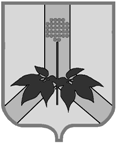 АДМИНИСТРАЦИЯ ДАЛЬНЕРЕЧЕНСКОГО МУНИЦИПАЛЬНОГО РАЙОНАПРИМОРСКОГО КРАЯКОМИССИЯ ПО ДЕЛАМ НЕСОВЕРШЕННОЛЕТНИХ И ЗАЩИТЕ ИХ ПРАВул. Ленина, 90, г. Дальнереченск, 692100, тел. (факс): 842(356) 25-8-52_____________________________________________________________________________ПОСТАНОВЛЕНИЕ12 января 2017г.                             г. Дальнереченск                                                 №1/1Об утверждении плана работы комиссии по делам несовершеннолетних и защиты их прав администрации Дальнереченского муниципального района на 2017 год.	Обсудив данный вопрос, комиссияПОСТАНОВИЛА:1. Утвердить прилагаемый	 план работы комиссии по делам несовершеннолетних и защиты их прав администрации Дальнереченского муниципального района на 2017 год (приложение №1, №2)2. Руководителям органов и учреждений системы профилактики, осуществляющим свою деятельность на территории Дальнереченского муниципального района, в соответствии с Федеральным законом от 24.06.1999г. №120-ФЗ «Об основах системы профилактики безнадзорности и правонарушений несовершеннолетних» обеспечить выполнение данного плана работы в соответствии с графиком.3. Контроль за выполнением данного постановления возложить на и.о. начальника отдела по организации работы комиссии по делам несовершеннолетних и защите их прав (Т.М.Марияш).Председатель комиссии по деламнесовершеннолетних и защите их прав,заместитель главы администрации                                      А.Г. ПоповДальнереченского муниципального районаПриложение №1УТВЕРЖДЕН Постановлением комиссии по делам несовершеннолетних и защите их прав администрации Дальнереченского муниципального районаот 12.01.2017г. №1/1План работы комиссии по делам несовершеннолетних и защите их прав администрации Дальнереченского муниципального района на 2017 год.Информационно-аналитическая деятельность КДНиЗПОсуществление мер по координации вопросов, связанных с соблюдением условий воспитания, обучения, содержания несовершеннолетних, обращением с несовершеннолетними в учреждениях системы профилактики безнадзорности и правонарушений несовершеннолетнихПрофилактические вопросы, выносимые на рассмотрение на заседаниях комиссии по делам несовершеннолетних и защите их прав администрации Дальнереченского муниципального районаИ.о.начальника отдела по организации работы КДНиЗП                                Т.М.Марияш                                                                                                                                                      Приложение №2УТВЕРЖДЕН Постановлением комиссии по делам несовершеннолетних и защите их прав администрации Дальнереченского муниципального районаот 12.01.2017г. №1/1План работы с семьями и несовершеннолетними, состоящими на профилактическом учете в комиссии по делам несовершеннолетних и защите их прав инспектором по работе с детьмиИ.о.начальника отдела по организации работы КДНиЗП                                Т.М.Марияш1Направление представлений об устранении причин и условий, способствующих совершению правонарушений несовершеннолетними, информаций и предложений в органы и учреждения системы профилактики. осуществляющих свою деятельность на территории Дальнереченского муниципального районаПо фактамКДНиЗП2Сбор и систематизация статистической и аналитической информации, подготовка предложений в заинтересованные инстанции по вопросам компетенции комиссии, предоставление в установленном порядке информации и отчетов в Дальнереченскую межрайонную прокуратуру.В течении годаКДНиЗП3Взаимодействие с Приморской краевой комиссией по делам несовершеннолетних и защите их прав по текущим вопросам, предоставление ежеквартальных статистических отчетов о деятельности комиссии администрации Дальнереченского муниципального района.В течении годаКДНиЗП4Рассмотрение административных протоколов и постановлений об отказе в возбуждении уголовного делаНа заседаниях комиссии по мере необходимостиКДНиЗП5Оказание содействия в бытовом и трудовом устройстве несовершеннолетних, оказавшихся в трудной жизненной ситуацииВ течении годаКДНиЗП6Осуществление контроля за подростками и социально-опасными семьями, состоящим на учете в органах и учреждениях системы профилактикиВ течении годаКДНиЗП1Осуществление контроля за содержанием, воспитанием и обучением несовершеннолетних в КГКСКОУ Ракитненской коррекционной школе-интернатеВ течении годаЧлены КДНиЗП2Проведение рейдовых мероприятий по неблагополучным семьям, в места массового скопления подростков и молодежи, по коммерческим объектам и заведениям, работающим в ночное время совместно с сотрудниками МО МВД РФ «Дальнереченский».Ежемесячно или по мере необходимостиЧлены КДНиЗП3Участие в проведении общешкольных родительских собраний с целью повышения правовой грамотности родителей (законных представителей) по воспитанию, содержанию и обучению детейВ течении всего учебного периодаЧлены КДНиЗП4Проверка противопожарной безопасности в семьях, состоящих на профилактическом учете в органах и учреждениях системы профилактики, проживающих в домах с печным отоплением совместно с сотрудниками ГУ МЧС РоссииОктябрь-ноябрь 2017г.Члены КДНиЗП, сотрудники ГУ МЧС России5Проведение межведомственной операции «Подросток 2017» с 15 мая по 01 октября 2017 года.Члены КДНиЗП6Выявление беспризорных и безнадзорных несовершеннолетних, находящихся в социально опасном положении, случаев жестокого обращения с несовершеннолетнимиВесь периодЧлены КДНиЗП7Проведение месячника «Всеобуч» по выявлению несовершеннолетних не приступивших к занятиям в образовательных учреждениях районаСентябрь-октябрьЧлены КДНиЗП8Проведение Всероссийского Дня правовой помощи детямНоябрь 2017г. (20.11.2017г)Члены КДНиЗП№Наименование вопросаОтветственные за исполнениеСроки проведенияОтметка о выполнении11. Состояние преступности и правонарушений несовершеннолетних на территории Дальнереченского муниципального района за 2016 год.2. Об итогах деятельности комиссии по делам несовершеннолетних и защите их прав администрации Дальнереченского муниципального района за 2016 год.3. Утверждение плана работы КДНиЗП на 2016 год.МО МВД РФ «Дальнереченский»            КДНиЗПМарияш Т.М.           КДНиЗПМарияш Т.М.январь2.1. О привлечении несовершеннолетних, состоящих на профилактическом учете,  к занятиям в кружках и группах дополнительного образования, как мера профилактики правонарушений среди несовершеннолетних. 2. Организация работы сотрудников ГИБДД по профилактике нарушений правил дорожного движения несовершеннолетними в целях  предупреждения детского дорожно-транспортного травматизма. Итоги работы за 2016 год.3. Анализ индивидуальной профилактической работы с несовершеннолетними и семьями, состоящими на учете в органах и учреждениях системы профилактикиДокладчики: МОБУ ДОД «ДЮСШ с. Веденка» Шевченко,МОБУ ДОД «ДДТ с. Ракитное» Сидоренко Т.М.Докладчики: инспектор по пропаганде ГИБДД МО МВД РФ «Дальнереченский»Докладчики: руководители органов и учреждений системы профилактики, осуществляющих свою деятельность на территории ДМР февральИнформация в крайИнформация в край31. Профилактика суицидальных проявлений у несовершеннолетних»2. Обеспечение и соблюдение прав и законных интересов несовершеннолетних,  осуществление их защиты от всех форм дискриминации, физического или психического насилия, оскорбления, грубого обращения, сексуальной и иной эксплуатации, выявление несовершеннолетних, находящихся в социально опасном положенииДокладчики: руководители органов и учреждений системы профилактики, осуществляющих свою деятельность на территории ДМР Докладчики: руководители органов и учреждений системы профилактики, осуществляющих свою деятельность на территории ДМР мартИнформация в крайИнформация в край к 10 числу41. О работе органов и учреждений системы профилактики по возвращению детей в кровные семьи, в том числе в рамках работы с лицами, ранее лишенными родительских прав и изменившими свое поведение, образ жизни и отношение к воспитанию детей».2. Анализ индивидуальной профилактической работы с несовершеннолетними и семьями, состоящими на учете в органах и учреждениях системы профилактикиДокладчики: территориальный отдел опеки и попечительства, отдел по Дальнереченскому ГО и МР департамента труда и социального развития, СРНЦ «Надежда»Докладчики: руководители органов и учреждений системы профилактики, осуществляющих свою деятельность на территории ДМР апрель.51. Организация отдыха, оздоровления и трудоустройства несовершеннолетних в летний период 2017 года.2. Утверждении плана проведения межведомственной комплексной операции «Подросток-2017».Докладчики:  МКУ «УНО», отдел по Дальнереченскому ГО и МР департамента труда и социального развития, территориальный отдел опеки и попечительства (центр занятости (Шевчук Е.П.)КДНиЗП Марияш Т.М..До 15 мая 2016г.61. Об исполнении территориальным отделом опеки и попечительства по Дальнереченскому ГО и МР государственных гарантий по защите прав детей-сирот и детей, оставшихся без попечения родителей. 2. Об исполнении законодательства РФ в части обеспечения обязательного среднего (полного) общего образования.3. Обеспечение и соблюдение прав и законных интересов несовершеннолетних,  осуществление их защиты от всех форм дискриминации, физического или психического насилия, оскорбления, грубого обращения, сексуальной и иной эксплуатации, выявление несовершеннолетних, находящихся в социально опасном положении Докладчик: начальник территориального отдела опеки и попечительства Докладчик: директор МКУ «УНО» Докладчики: руководители органов и учреждений системы профилактики, осуществляющих свою деятельность на территории ДМР июньИнформация в край71. О состоянии профилактики безнадзорности, правонарушений и преступлений среди несовершеннолетних на территории ДМР за 1 полугодие 2017 года2. О профилактической работе в сфере противодействия распространения экстремистских и террористических проявлений в молодежной среде3. Анализ индивидуальной профилактической работы с несовершеннолетними и семьями, состоящими на учете в органах и учреждениях системы профилактикиДокладчик: МО МВД «Дальнереченский» Докладчик:МКУ «РИДЦ»Докладчики: руководители органов и учреждений системы профилактики, осуществляющих свою деятельность на территории ДМР Июль- август81. Об исполнении закона «Об образовании по организации всеобуча образовательными учреждениями.2. Обеспечение и соблюдение прав и законных интересов несовершеннолетних,  осуществление их защиты от всех форм дискриминации, физического или психического насилия, оскорбления, грубого обращения, сексуальной и иной эксплуатации, выявление несовершеннолетних, находящихся в социально опасном положении Докладчик: директор МКУ «УНО» Докладчики: руководители органов и учреждений системы профилактики, осуществляющих свою деятельность на территории ДМР сентябрьИнформация в край9Итоги межведомственной операции «Подросток-2017»: анализ организации летнего отдыха, оздоровления и занятости несовершеннолетними в летний период 2017 года. Докладчики: руководители органов и учреждений системы профилактики, осуществляющих свою деятельность на территории ДМР октябрь101. О профилактике наркомании, алкоголизма и табакокурения среди несовершеннолетних на территории Дальнереченского муниципального района2. Анализ индивидуальной профилактической работы с несовершеннолетними и семьями, состоящими на учете в органах и учреждениях системы профилактикиДокладчики: директор МКУ «УНО» директор МКУ «РИДЦ», КГБУЗ «Дальнереченская ЦГБ»,  МО МВД РФ «Дальнереченский», УФСКН России по Приморскому краюДокладчики: руководители органов и учреждений системы профилактики, осуществляющих свою деятельность на территории ДМР ноябрь111. Об индивидуально-профилактической работе с условно-осужденными подростками, осуществление контроля за их поведением.2. Обеспечение и соблюдение прав и законных интересов несовершеннолетних,  осуществление их защиты от всех форм дискриминации, физического или психического насилия, оскорбления, грубого обращения, сексуальной и иной эксплуатации, выявление несовершеннолетних, находящихся в социально опасном положении Докладчик: уголовно-исполнительная инспекция.Докладчики: руководители органов и учреждений системы профилактики, осуществляющих свою деятельность на территории ДМР декабрьИнформация в крайСрок исполненияМероприятияМесто проведенияРезультаты работыфевральЗанятость несовершеннолетних в кружковой работе в учреждениях дополнительного образования во втором полугодии 2016-2017 уч.г.МОБУ ДОД «ДЮСШ с.Веденка» МОБУ ДОД «ДДТ с.Ракитное»Итоговая информация На заседание КДНмартАнализ работы по профилактике суицидов среди несовершеннолетнихЗаседание КДНИтоговая справкаС 28.03.2017 по  04.04.2017 г.Организация каникулярного отдыха и занятости несовершеннолетних учащихся, состоящих на учете в КДН и ЗП АДМРОбразовательные учреждения по спискуИтоговая справкамайАнализ пропусков уроков учениками ОУ ДМРЗаседание КДНиЗПИтоговая справкаДо 16 маяПрогноз занятости несовершеннолетних, состоящих на учете в КДН И ЗП АДМР и МО  МВД РФ «Дальнереченский» в летний период 2017годаКДН и ЗПИтоговая информация на заседание КДНИюнь-августПроведение профилактических лекций и бесед с несовершеннолетними, находящимися в лагерях  с дневным пребыванием  на базе  общеобразовательных учрежденийОбразовательные учреждения, в которых работают лагеря (все)Итоговая информация в октябре. Итоги «Подросток»АвгустУчастие в проведении акции «Помоги собраться в школу», координация деятельностиКДН и ЗП АДМРИюнь-августФактическая занятость несовершеннолетних, состоящих на учете в КДН и ЗП, МО МВД РФ «Дальнереченский»  в летний периодКДН и ЗП АДМРЕжемесячная информация на заседание КДН по спискуДо 26.09Выявление не трудоустроенных несовершеннолетних, не приступивших к обучению в образовательных учреждениях, безнадзорных несовершеннолетнихСела Дальнереченского муниципального районаИтоговая информация на заседание КДН по организации всеобучаоктябрьЗанятость несовершеннолетних в кружковой работе учреждений дополнительного образованияПо спискуИтоговая информация на заседание КДНдекабрьОрганизация каникулярного отдыха несовершеннолетних, состоящих на учете в КДН и ЗПКДН и ЗПВесь периодПроведение индивидуальной работы с несовершеннолетними и их семьями по профилактике правонарушений, участие в рейдовых мероприятиях.Села Дальнереченского муниципального района